Appendix 1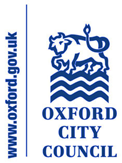 13/00832/FUL - Former Ruskin College Site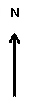 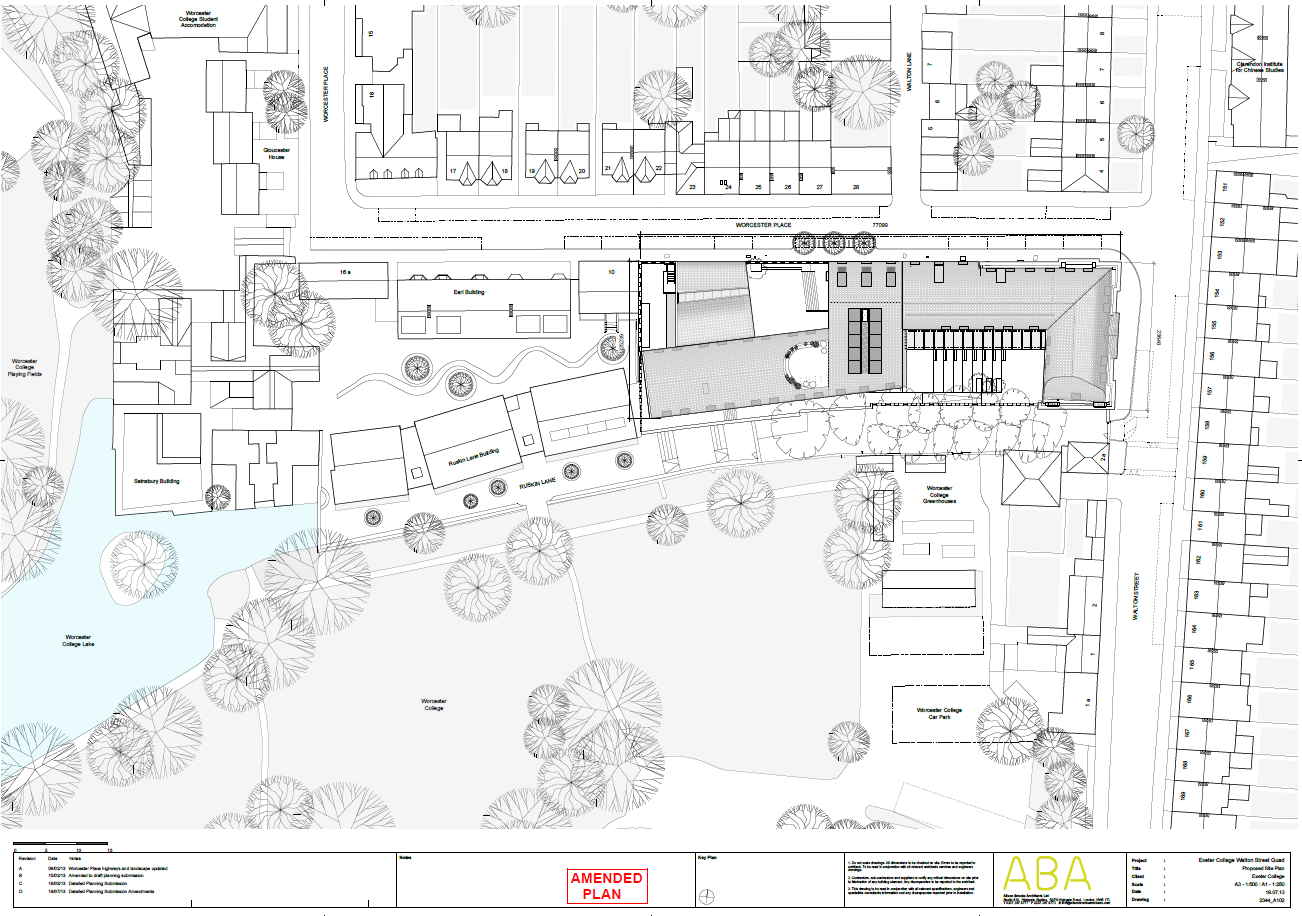 